Alumia cz s.r.o. Nádražní 47/3, Český Těšín, 737 01PROTOKOL O VYŘÍZENÍ REKLAMACE Firma: ...................................................................................... Datum odeslání: ..................................... Podpis: ......................................... Vyplní Alumia cz s.r.o. Reklamační protokol číslo: ....................	Datum doručení: .......................... Návrh na řešení reklamace: 	Návrh na likvidaci: 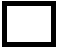 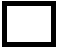 Opravit a vrátit zákazníkovi 	Opravit a nabídnout do komisního prodeje Vyměnit za bezvadné zboží 	Nabídnout do komisního prodeje za sníženou cen Reklamaci neuznat 	Fyzická likvidace (sešrotování) Vrátit peníze ...........................................	........................................... 	skladník	Pracovník technické kontroly Reklamace vyřízena dne: ……..................	Podpis: ........................... vydání č. 1 kód název reklamovaného zboží ks 		důvod reklamace 